ΠΡΟΚΗΡΥΞΗ ΕΚΔΗΛΩΣΗΣ ΕΝΔΙΑΦΕΡΟΝΤΟΣ ΓΙΑ ΤΗΝ 3ΗΜΕΡΗ                                                  ΕΚΠΑΙΔΕΥΤΙΚΗ  ΕΠΙΣΚΕΨΗ ΤΗΣ  Β΄  ΤΑΞΗΣ ΛΥΚΕΙΟΥ  ΤΟΥ  ΓΥΜΝΑΣΙΟΥ-Λ.Τ ΚΑΠΑΡΕΛΛΙΟΥ ΒΟΙΩΤΙΑΣ.Ο Διευθυντής του Γυμνασίου- Λ.Τ Καπαρελλίου Βοιωτίας προκηρύσσει εκδήλωση ενδιαφέροντος προς  ταξιδιωτικά γραφεία για την 3ήμερη εκπαιδευτική εκδρομή της Β΄ ΤΑΞΗΣ ΛΥΚΕΙΟΥ του Σχολείου.ΠΡΟΟΡΙΣΜΟΣ: Πάτρα από Πέμπτη 27/04 έως Σάββατο  29/04/2023 με  δύο  (02) διανυκτερεύσεις στην πόλη της Πάτρας (27 και 28 Απριλίου  2023) και μετακινήσεις σύμφωνα με το επισυναπτόμενο πρόγραμμα.2.  ΠΡΟΒΛΕΠΟΜΕΝΟΣ ΑΡΙΘΜΟΣ ΣΥΜΜΕΤΟΧΟΝΤΩΝ: Δέκα τρεις (13) μαθητές – τριες  (7 ΑΓΌΡΙΑ ΚΑΙ 6 ΚΟΡΙΤΣΙΑ) και δύο (2) συνοδοί καθηγητές.3.  ΜΕΤΑΦΟΡΙΚΟ ΜΕΣΟ: Τουριστικό Λεωφορείο  4. ΚΑΤΑΛΥΜΑ: Ξενοδοχείο  3 ή 4  αστέρων εντός της Πάτρα με πρωινό, σε τρίκλινα κατά βάσει ή και δίκλινα δωμάτια για  τους μαθητές, και μονόκλινα για τους συνοδούς καθηγητές.5. ΛΟΙΠΕΣ ΥΠΗΡΕΣΙΕΣ: Μετακινήσεις με το τουριστικό λεωφορείο στους χώρους των ξεναγήσεων και εκδηλώσεων.  6.  Υποχρεωτική ασφάλιση ευθύνης διοργανωτή σύμφωνα με την κείμενη νομοθεσία.7. Πρόσθετη ασφάλιση που καλύπτει τα έξοδα σε περίπτωση ατυχήματος ή ασθένειας.8.  Φορολογική και ασφαλιστική ενημερότητα.9.  Ειδικό σήμα λειτουργίας, το οποίο βρίσκεται σε ισχύ.10.  Άδεια εξασκήσεως επαγγέλματος.11. Τελική συνολική τιμή εκδρομής και επιβάρυνση ανά μαθητή ( να συμπεριλαμβάνεται και ο Φ.Π.Α).Οι οικονομικές προσφορές πρέπει να παραδοθούν σε κλειστό φάκελο με επικυρωμένα φωτοαντίγραφα α) της φορολογικής και ασφαλιστικής ενημερότητας β) του ειδικού σήματος λειτουργίας, το οποίο βρίσκεται σε ισχύ και γ) της άδειας εξασκήσεως επαγγέλματος στο ΓΥΜΝΑΣΙΟ Λ.Τ. ΚΑΠΑΡΕΛΛΙΟΥ, ταχυδρομικώς ή αυτοπροσώπως, το αργότερο μέχρι και ΔΕΥΤΕΡΑ 13/03/2023 και ώρα 12:00.Το πρόγραμμα της Εκδρομής:1η ΗΜΕΡΑ: ΠΈΜΠΤΗ 27 ΑΠΡΙΛΙΟΥ 2023 08:00: Αναχώρηση από  Καπαρέλλι11:30-13:00 Μετάβαση στα Καλάβρυτα και επίσκεψη στο σπήλαιο Λιμνών.  13:00-15:00  Γεύμα στα Καλύβρυτα 15:00-17:00 Άφιξη στην πόλη της Πάτρας και τακτοποίηση στο ξενοδοχείο 19:00-21:30 Περιήγηση στη πόλη της Πάτρας και δείπνο21:30: Επιστροφή στο ξενοδοχείο.2η ΗΜΕΡΑ: ΠΑΡΑΣΚΕΥΗ 28 ΑΠΡΙΛΙΟΥ 202308:00: Αφύπνιση - πρωινό στο ξενοδοχείο.10.30-14:00: Επίσκεψη-ξενάγηση στην Αχάια Κλάους – Αρχαιολογικός χώρος Βουντένης.14:00-17:00  Φαγητό στην πόλη της Πάτρας και επίσκεψη στον Ιερό Ναό του Αγίου Ανδρέα.17:00-18:00: Επιστροφή στο ξενοδοχείο. Ανάπαυση.19:00-20:00: Επίσκεψη στην πόλη της Πάτρας.21:30: Δείπνο - Επιστροφή στο ξενοδοχείο.3η ΗΜΕΡΑ: ΣΑΒΒΑΤΟ 29 ΑΠΡΙΛΙΟΥ 202308:00: Αφύπνιση - Πρωινό στο ξενοδοχείο.10:00-12:00: Επίσκεψη στο δημαρχείο Πατρών12:00-13:30 Επίσκεψη στο Αρχαιολογικό Μουσείου Πάτρας13:30-15:30 Γεύμα15:30  Αναχώρηση για ΚαπαρέλλιΟ Δ/ΝΤΗΣ  ΓΥΜΝΑΣΙΟΥ Λ.Τ.ΚΑΠΑΡΕΛΛΙΟΥ ΒΟΙΩΤΙΑΣ                                ΚΥΡΙΑΚΟΥ ΔΙΟΜΗΔΗΣ                                          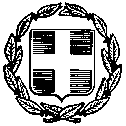 ΕΛΛΗΝΙΚΗ ΔΗΜΟΚΡΑΤΙΑΥΠΟΥΡΓΕΙΟ ΠΑΙΔΕΙΑΣ ΚΑΙΘΡΗΣΚΕΥΜΑΤΩΝΠΕΡΙΦΕΡΕΙΑΚΗ ΔΙΕΥΘΥΝΣΗ ΠΡΩΤΟΒΑΘΜΙΑΣ & ΔΕΥΤΕΡΟΒΑΘΜΙΑΣ ΕΚΠΑΙΔΕΥΣΗΣ ΣΤΕΡΕΑΣ ΕΛΛΑΔΑΣΔ/ΝΣΗ Δ/ΘΜΙΑΣ ΕΚΠ/ΣΗΣ ΒΟΙΩΤΙΑΣΚαπαρέλλι:      06-03-2023Αρ. Πρωτ.  :     34ΓΥΜΝΑΣΙΟ ΜΕ Λ.Τ ΚΑΠΑΡΕΛΛΙΟΥΓΥΜΝΑΣΙΟ ΜΕ Λ.Τ ΚΑΠΑΡΕΛΛΙΟΥΚαπαρέλλι Θηβών,32200e-mail: mail@ym-kapar.voi.sch.grΠληροφορίες: Κυριάκου Διομήδης                          Τηλέφωνο: 2262098288